Конспект занятия по образовательной области «Подготовка к обучению грамоте»Старшая группаТема: «Урок грамоты в лесной школе».Программные задачи:Образовательные: Закреплять умение детей делить слова на слоги; формировать у детей представление об ударении, умение определять в слове ударный слог, представление о безударных и ударных гласных звуках; закреплять умение проводить звуковой анализ слова, сравнивать слова по моделям.Развивающие: развивать языковые и познавательные способности детей, наблюдательность за языковыми явлениями, речевой и фонематический слух.Воспитательные: воспитывать интерес к языку и речи как явлениям действительности.Ход занятия:1.Организационный момент.Мы идем с тобой по кругу,
Улыбаемся друг другу. 
Повстречаться мы спешим, 
Поздороваться хотим.
Снова встретились с тобой,
Топнем весело ногой,
Покачаем головой, 
Улыбнемся мы с тобой. 
Скажем: «здравствуй» мы друг другу
И опять пойдем по кругу.Сюрпризный момент.Ребята, к нам пришло письмо. Как вы думаете, от кого оно может быть? (Ответы детей). Давайте же его откроем и всё узнаем:(Воспитатель открывает конверт,а там флешка)-Здравствуйте, дорогие ребята!  Я ваша знакомая тетушка Сова из лесной школы. Сегодня в нашей школе пройдут очень интересные уроки и я вас приглашаю на них. Еще я приготовила для вас сюрприз, а чтобы его получить, нужно старательно выполнить все мои задания.2.Основная часть.Воспитатель:-Хотите побывать в лесной школе?Тогда поехалии….(аудиозапись)-Закрывайте глаза, а я скажу волшебные слова.(Дети закрывают глаза, воспитатель произносит слова)-Покружитесь, покружитесь в лесной школе окажитесь.- Вот мы и в школе.Воспитатель звенит колокольчик:-Колокольчик озорной приглашает на «Урок грамоты» (садимся на места).Начнем урок с разминки: Д/и «Найди домик для животного»-Ребята, наши животные потеряли свои домики, помогите им найти. Количество слогов в названиях животных соответствует количеству окошек в доме.- Молодцы! Разминка прошла успешно.Воспитатель: Готовы выполнить задания тётушки Совы?/Ответы детей/.Воспитатель: Слушайте внимательно первое задание:«Приглашаю всех ребятВ школу маленьких совят.Слово «Муха»  разберите.И подарок получите»Первое задание тетушки совы – сделать звуковой анализ слова. Но перед тем, как мы начнем, давайте вспомним, какие бывают звуки? (Согласны, гласные).- А какие бывают согласные звуки?(Твердые, мягкие)А давайте мы с вами поиграем в  игру. Я назову большого братца, а вы мне маленького. Вы помните, как звучит большой братец? А маленький? (Воспитатель называет твёрдый согласный звук, а дети его пару).-Какими фишками мы обозначаем твердые согласные звуки?(Синими).- Какими фишками мы обозначаем мягкие согласные звуки?(Зелеными).- Какими фишками мы обозначаем гласные звуки?(красными).Сегодня ребята, вы будете делать звуковой анализ слова самостоятельно, а затем мы с вами проверим. Приступайте к работе.Проверка (на доске) с одним воспитанником.Физкультминутка «Самолет» (с героем-петрушкой)Ребята, а сейчас послушайте внимательно меня и скажите мне одинаково ли  я произнесу слоги в слове «муха»: муууха. Какой слог произносится  более громко, протяжно? А, сейчас послушайте, я более протяжно произнесу второй слог мухааа. Правильно, я сказала слово муха? (нет, так не говорят) .А как правильно сказать?Ребята, слог, который произносится в слове, более протяжно, более громко, называется ударным. Есть даже стихотворение об ударении, которое называется «Ударный слог»:Ударный слог, ударный слог – Он назван так недаром…Эй, невидимка-молоток,Отметь его ударом!И молоток – стучит, стучит.И – четко речь моя звучит!Остальные слоги в слове называются безударными.А, сейчас, давайте поиграем!Д/и «Один-два. Один-два-три!»Цель: развитие умения слышать ударный слог в слове.На доске висят цифры 1, 2, 3.Детям, раздаются картинки, им необходимо слово разделить на слоги и соотнести картинку с цифрой на который слог падает ударение.Тётушка Сова: Ребята,  Я для вас подготовила еще одно задание:«Найди пары» ( рабочая тетрадь, с 50.)Но прежде, чем мы начнем, давайте с вами разомнем наши маленькие пальчики.Пальчиковая гимнастика:«ДОЖДИК»Раз, два, три, четыре, пять,  (Удары по столу пальчиками.Левая начинает с мизинца, правая—с большого пальца.)Вышел дождик погулять.  (Беспорядочные удары по столупальчиками обеих рук.)Шел неспешно, по привычке,   («Шагают» средним иуказательным пальчикамиА куда ему спешить?  обеих рук по столу.)Вдруг читает на табличке:  (Ритмично ударяют то ладонями, то«По газону не ходить!»  кулачками по столу.)Дождь вздохнул тихонько:   (Часто и ритмично бьют в ладоши.)— Ох!  (Один хлопок.)И ушел.   (Ритмичные хлопки по столу.)Газон засох.Про пальчики мы не забыли, а теперь сделаем зарядку для наших глазок.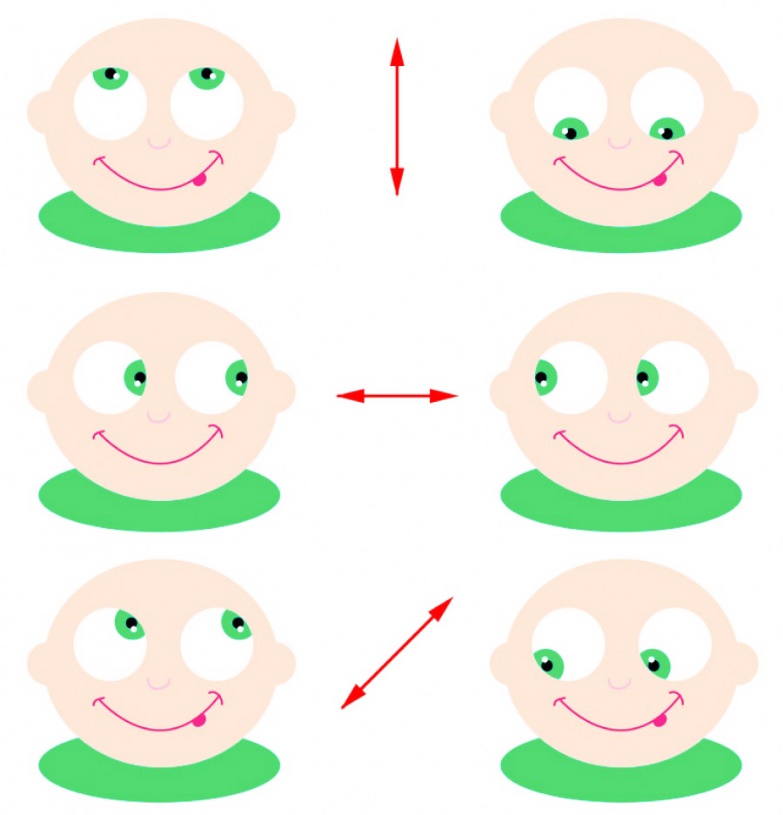 Дети называют рисунки, выделяя первый звук в каждом слове. Затем, находят парные твердые и мягкие согласные звуки, с которых начинаются слова-названия ( например дятел – дыня) и соединяют эти рисунки линиями. Какое слово осталось без пары?Тётушка Сова: Дорогие мои, Ребята!Я очень рада, что вы побывали на моем уроке грамоты, в лесной школе. Вы мне очень понравились, и я буду очень рада видеть вас, в своей школе. Я для вас подготовила, небольшие подарки. До новой встречи!3. Итог Занятия.Возвращение в группу. Ребята, куда же мы с вами сегодня отправлялись? Какие задания выполняли? А, что вам больше всего понравилось? Возникали ли у вас сложности? Какие?